INSTITUTO LINARES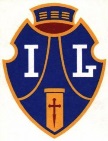 DEPARTAMENTO PASTORAL – MOV. FAUSTINO			Linares, 30 de diciembre 2016Queridas Familias:	Como todos los años, les invitamos a colaborar con una  cena  para celebrar esta navidad. De este modo, muchas familias podrán   vivir el espíritu de Jesús como niño, compartiendo en  una mesa digna y misericordiosa.“El que es bondadoso de ojo será bendecido, porque ha dado de su alimento al de         Condición humilde.” (PROVERBIOS 22:9)Los padres responsables enseñan a sus hijos a prestar ayuda a los ancianos, a los enfermos y a los niños pobres o discapacitados. De este modo,  aprenden a ser amables y generosos todo el año.                    EQUIPO PASTORALRespuesta hasta el viernes 2 de Diciembre. Entregar  sábado 24  de Diciembre, hasta las  12:00 en el Colegio (Sergio Carrasco)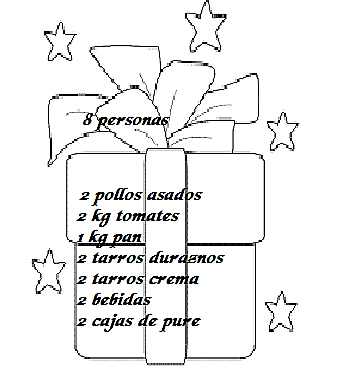 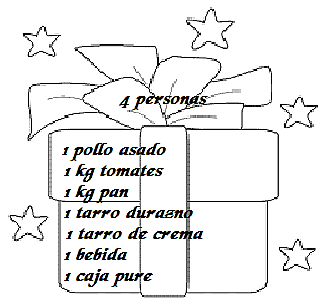 Familia ___________________________________________________   Curso___________________Nos comprometemos con cena para:     4 personas ______   8 personas _____ Firma ______________________________________.